Образец на заявление за изменени и/или продължаване на разрешително ДоКМЕТА НА ОБЩИНАДРЯНОВО                                                                    Вх. № ОБА 3-35-…………………………………ЗАЯВЛЕНИЕЗА ИЗМЕНЕНИЕ И/ИЛИ ПРОДЪЛЖАВАНЕ СРОКА НА ДЕЙСТВИЕ НА РАЗРЕШИТЕЛНО ЗА ВОДОВЗЕМАНЕ И/ИЛИ ПОЛЗВАНЕ НА ПОВЪРХНОСТЕН ВОДЕН ОБЕКТ УважаемИ ГОСПОДИН / госпожо КМЕТ,На основание чл. 72, ал.1, т.2 и /или чл.78 от Закона за водите и чл.57, т.2 от наредба за ползването на повърхностните води , моля да бъде  изменено /продължено/ разрешително №……………………………………Прилагам и следните документи:Желая да получа услугата: в ЦУИГ на община Дряново    чрез лицензиран пощенски оператор на адрес………………………………………………………., като цената се заплаща от заявителя при получаването;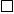     като вътрешна препоръчана пощенска пратка;    като вътрешна куриерска пратка;    като международна препоръчана пощенска пратка;    по електронен път на електронна поща.Забележка: 1. Заявлението се подава от името и се подписва лично от лице с представителна власт по регистрацията на търговеца.2. Заявлението и приложените към него документи се подават в два екземпляра - единият екземпляр в качеството му на оригинал се представя върху книжен носител, а вторият - като негов пълен цифров аналог - върху магнитен носител.дата:………………					Заявител: ……………………………      име, подпис, печатЗАЯВИТЕЛ – ТИТУЛЯР НА РАЗРЕШИТЕЛНОТрите имена - за физически лица; Фирма - за юридическите лица и за едноличните търговци, регистрирани по Търговския законПостоянен адрес - за физически лица;Седалище - за юридическите лица Единен граждански номер - за физически лица;Единен идентификационен код  - за юридическите лица;Адрес за кореспонденция, вкл. електронен адрес Телефон ФаксЗаверен документ за платена такса за изменение /продължаване/Декларация за обстоятелствата по чл. 71, ал. 2 от Закона за опазване на околната среда.Мотиви и обосновка на исканото изменение, придружени с необходимите документи (когато молбата е за изменение)Информация за изпълнение на задължението за провеждане на собствен мониторинг